Практика применения методов психолого- педагогической диагностики  антитеррористической деятельности в образовательных учреждениях МКОУ «Апшинская СОШ»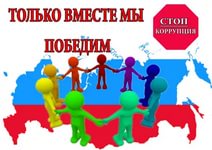 Отчет о проведении анкетирования и мониторинга среди обучающихся 9-11 классов 2013 год.В рамках реализации мероприятий  Комплексного плана противодействия идеологии терроризма в Российской Федерации на 2013-2018 годы в Республики Дагестан, а так же государственной программы Республики Дагестан «О реализации Комплексной программы противодействия идеологии терроризма в Республики Дагестан на 2016 год», в образовательных учреждениях Буйнакского района были проведены анкетирование и мониторинг среди обучающихся 9-11 классах. В школах использовали практику применения методов психолого- педпгогической диагностики в антитеррористической деятельности: - тест «Выявление уровней гражданской идентичности учащейся молодежи»;- экспресс- опросник «Индекс взаимопонимания»;- диагностику «Этническое самосознание и его трансформации в условиях межэтнической напряженности»;- диагностику «Риски возникновения межэтнической и межконфессиональных конфликтов»;Опрошено 24 учащихся  10-11 классовТест «Выявление уровней гражданской идентичности учащегося молодежи» На основе общей суммы набранных баллов определены уровень модернизированности  гражданской идентичности учащейся молодежи.Высокий уровень-19  учащихся 79%Средний уровень 5 учащихся 21%Низкий уровень-0Экспресс- опросник «Индекс толерантности» Высокий уровень-17 учащихся 21%Средний уровень-7 учащихся 29%Низкий уровень -0Типы этнической идентичности Этнонигилизм-0Этническая индифферентность-Норма-24%Этноэгоизм –0Этноизоляционизм –0Этнофанатизм-0Риск возникновения межэтнических и межконфессиональных конфликтовРезультаты по факторам распределились следующим образом:1 фактор- фактор стремление сохранить «чистоту» культуры, традиции и уклада жизни своего народа 24%2 фактор- фактор ощущения превосходства  своего народа над другими-03 фактор- фактор форсированности толерантности как черты личности -04 фактор- фактор категорического неприятия инакомыслия, чужого, иного, непривычного, необычного и кажущегося странными - 05 фактор – фактор авторитарности и  стереотипии - 0Апшинская СОШ 2013 год (24 учащихся)По итогом информации организована индивидуальная работа педагога психолога с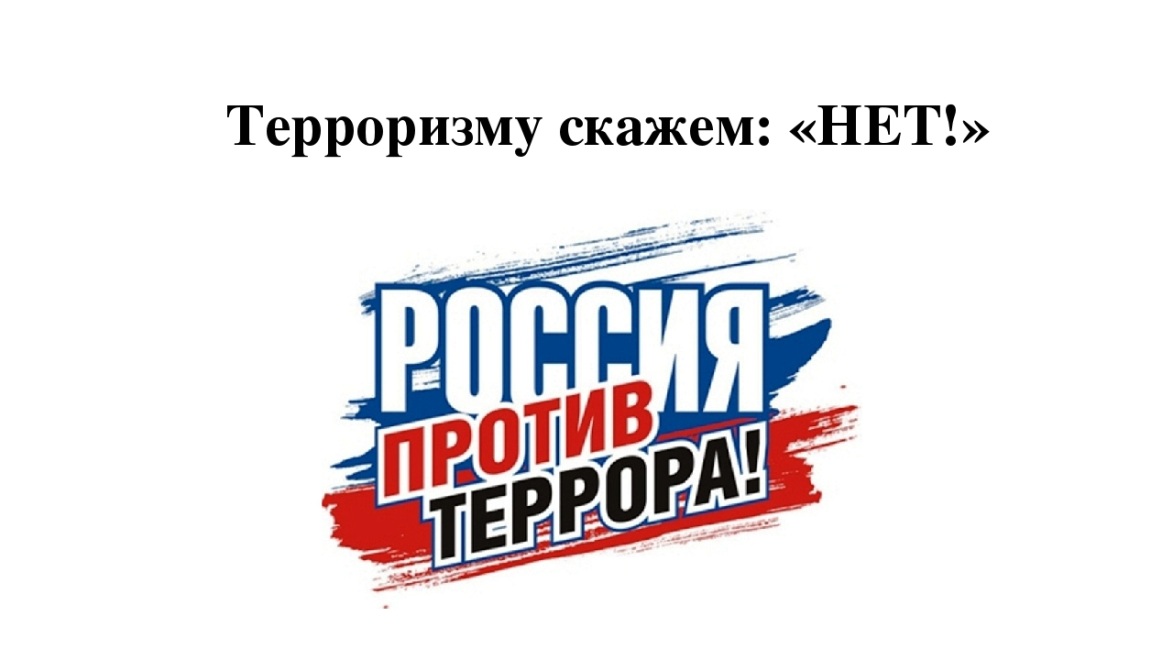 обучающими с выявленными признаками агрессии. Отчет о проведении анкетирования и мониторинга среди обучающихся 10-11 классов 2014 год.В рамках реализации мероприятий  Комплексного плана противодействия идеологии терроризма в Российской Федерации на 2013-2018 годы в Республики Дагестан, а так же государственной программы Республики Дагестан «О реализации Комплексной программы противодействия идеологии терроризма в Республики Дагестан на 2016 год», в образовательных учреждениях Буйнакского района были проведены анкетирование и мониторинг среди обучающихся 10-11 классах. В школах использовали практику применения методов психолого- педпгогической диагностики в антитеррористической деятельности: - тест «Выявление уровней гражданской идентичности учащейся молодежи»;- экспресс- опросник «Индекс взаимопонимания»;- диагностику «Этническое самосознание и его трансформации в условиях межэтнической напряженности»;- диагностику «Риски возникновения межэтнической и межконфессиональных конфликтов»;Опрошено 30 учащихся  10-11 классовТест «Выявление уровней гражданской идентичности учащегося молодежи» На основе общей суммы набранных баллов определены уровень модернизированности  гражданской идентичности учащейся молодежи.Высокий уровень-20  учащихся 66.6%Средний уровень 10учащихся 33.3%Низкий уровень-0Экспресс- опросник «Индекс толерантности» Высокий уровень-15 учащихся 50%Средний уровень-15 учащихся 50%Низкий уровень -0Типы этнической идентичности Этнонигилизм-0Этническая индифферентность-Норма-30учащихся 100%Этноэгоизм –0Этноизоляционизм –0Этнофанатизм-0Риск возникновения межэтнических и межконфессиональных конфликтовРезультаты по факторам распределились следующим образом:1 фактор- фактор стремление сохранить «чистоту» культуры, традиции и уклада жизни своего народа 10учащихся 33.3%2 фактор- фактор ощущения превосходства  своего народа над другими-20учащихся 66.6%3 фактор- фактор форсированности толерантности как черты личности -04 фактор- фактор категорического неприятия инакомыслия, чужого, иного, непривычного, необычного и кажущегося странными - 05 фактор – фактор авторитарности и  стереотипии - 0Апшинская СОШ 2014 год (30 учащихся)По итогом информации организована индивидуальная работа педагога психолога собучающими с выявленными признаками агрессии. 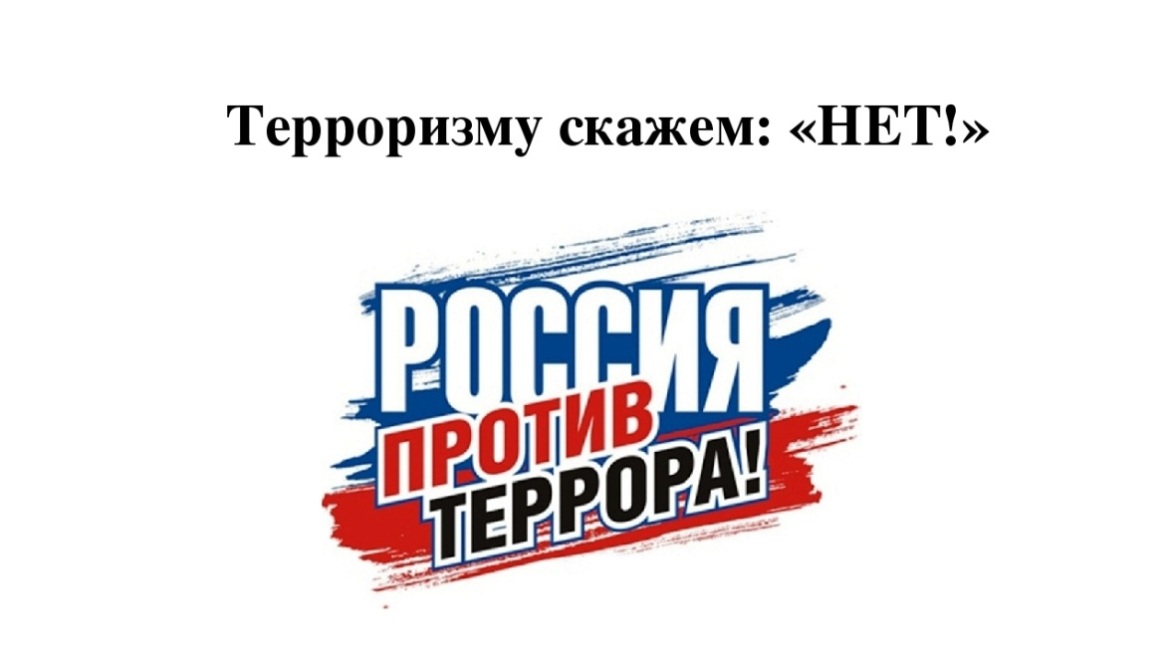 Отчет о проведении анкетирования и мониторинга среди обучающихся 9-11 классов 2015год.В рамках реализации мероприятий  Комплексного плана противодействия идеологии терроризма в Российской Федерации на 2013-2018 годы в Республики Дагестан, а так же государственной программы Республики Дагестан «О реализации Комплексной программы противодействия идеологии терроризма в Республики Дагестан на 2016 год», в образовательных учреждениях Буйнакского района были проведены анкетирование и мониторинг среди обучающихся 9-11 классах. В школах использовали практику применения методов психолого- педпгогической диагностики в антитеррористической деятельности: - тест «Выявление уровней гражданской идентичности учащейся молодежи»;- экспресс- опросник «Индекс взаимопонимания»;- диагностику «Этническое самосознание и его трансформации в условиях межэтнической напряженности»;- диагностику «Риски возникновения межэтнической и межконфессиональных конфликтов»;Опрошено 25 учащихся  10-11 классовТест «Выявление уровней гражданской идентичности учащегося молодежи» На основе общей суммы набранных баллов определены уровень модернизированности  гражданской идентичности учащейся молодежи.Высокий уровень- 15 учащихся 60%Средний уровень- 10 учащихся 33.3%Низкий уровень-0Экспресс- опросник «Индекс толерантности» Высокий уровень-15 учащихся 50%Средний уровень-10 учащихся 40%Низкий уровень -0Типы этнической идентичности Этнонигилизм-0Этническая индифферентность-0Норма-25 учащихся 50%Этноэгоизм –0Этноизоляционизм –0Этнофанатизм-0Риск возникновения межэтнических и межконфессиональных конфликтовРезультаты по факторам распределились следующим образом:1 фактор- фактор стремление сохранить «чистоту» культуры, традиции и уклада жизни своего народа 20 учащихся 66.7%2 фактор- фактор ощущения превосходства  своего народа над другими-5 учащихся 20%3 фактор- фактор форсированности толерантности как черты личности -04 фактор- фактор категорического неприятия инакомыслия, чужого, иного, непривычного, необычного и кажущегося странными - 05 фактор – фактор авторитарности и  стереотипии - 0Апшинская СОШ 2015 год (25 учащихся)По итогом информации организована индивидуальная работа педагога психолога собучающими с выявленными признаками агрессии.Отчет о проведении анкетирования и мониторинга среди обучающихся 9-11 классов2016.В рамках реализации мероприятий  Комплексного плана противодействия идеологии терроризма в Российской Федерации на 2013-2018 годы в Республики Дагестан, а так же государственной программы Республики Дагестан «О реализации Комплексной программы противодействия идеологии терроризма в Республики Дагестан на 2016 год», в образовательных учреждениях Буйнакского района были проведены анкетирование и мониторинг среди обучающихся 9-11 классах. В школах использовали практику применения методов психолого- педпгогической диагностики в антитеррористической деятельности: - тест «Выявление уровней гражданской идентичности учащейся молодежи»;- экспресс- опросник «Индекс взаимопонимания»;- диагностику «Этническое самосознание и его трансформации в условиях межэтнической напряженности»;- диагностику «Риски возникновения межэтнической и межконфессиональных конфликтов»;Опрошено 30 учащихся  9-11 классовТест «Выявление уровней гражданской идентичности учащегося молодежи» На основе общей суммы набранных баллов определены уровень модернизированности  гражданской идентичности учащейся молодежи.Высокий уровень-20  учащихся 66.6%Средний уровень 10 учащихся 33.3%Низкий уровень-0Экспресс- опросник «Индекс толерантности» Высокий уровень-15 учащихся 50%Средний уровень-15учащихся 50%Низкий уровень -0Типы этнической идентичности Этнонигилизм-0Этническая индифферентность-Норма-30 учащихся 100%Этноэгоизм –0Этноизоляционизм –0Этнофанатизм-0Риск возникновения межэтнических и межконфессиональных конфликтовРезультаты по факторам распределились следующим образом:1 фактор- фактор стремление сохранить «чистоту» культуры, традиции и уклада жизни своего народа 20 учащихся 66.6%2 фактор- фактор ощущения превосходства  своего народа над другими-10 учащихся 33.3%3 фактор- фактор форсированности толерантности как черты личности -04 фактор- фактор категорического неприятия инакомыслия, чужого, иного, непривычного, необычного и кажущегося странными - 05 фактор – фактор авторитарности и  стереотипии - 0Апшинская СОШ 2016 год (30 учащихся)По итогом информации организована индивидуальная работа педагога психолога собучающими с выявленными признаками агрессии. Отчет о проведении анкетирования и мониторинга среди обучающихся 9-11 классов 2017год.В рамках реализации мероприятий  Комплексного плана противодействия идеологии терроризма в Российской Федерации на 2013-2018 годы в Республики Дагестан, а так же государственной программы Республики Дагестан «О реализации Комплексной программы противодействия идеологии терроризма в Республики Дагестан на 2016 год», в образовательных учреждениях Буйнакского района были проведены анкетирование и мониторинг среди обучающихся 9-11 классах. В школах использовали практику применения методов психолого- педпгогической диагностики в антитеррористической деятельности: - тест «Выявление уровней гражданской идентичности учащейся молодежи»;- экспресс- опросник «Индекс взаимопонимания»;- диагностику «Этническое самосознание и его трансформации в условиях межэтнической напряженности»;- диагностику «Риски возникновения межэтнической и межконфессиональных конфликтов»;Опрошено 24 учащихся  10-11 классовТест «Выявление уровней гражданской идентичности учащегося молодежи» На основе общей суммы набранных баллов определены уровень модернизированности  гражданской идентичности учащейся молодежи.Высокий уровень-20  учащихся 66.6%Средний уровень 10 учащихся 33.3%Низкий уровень-0Экспресс- опросник «Индекс толерантности» Высокий уровень-15 учащихся 50%Средний уровень-15учащихся 50%Низкий уровень -0Типы этнической идентичности Этнонигилизм-0Этническая индифферентность-Норма-30 учащихся 100%Этноэгоизм –0Этноизоляционизм –0Этнофанатизм-0Риск возникновения межэтнических и межконфессиональных конфликтовРезультаты по факторам распределились следующим образом:1 фактор- фактор стремление сохранить «чистоту» культуры, традиции и уклада жизни своего народа 20 учащихся 66.6%2 фактор- фактор ощущения превосходства  своего народа над другими-10 учащихся 33.3%3 фактор- фактор форсированности толерантности как черты личности -04 фактор- фактор категорического неприятия инакомыслия, чужого, иного, непривычного, необычного и кажущегося странными - 05 фактор – фактор авторитарности и  стереотипии - 0Апшинская СОШ 2017 год (30 учащихся)По итогом информации организована индивидуальная работа педагога психолога собучающими с выявленными признаками агрессии. Отчет о проведении анкетирования и мониторинга среди обучающихся 10-11 классов 2018год.В рамках реализации мероприятий  Комплексного плана противодействия идеологии терроризма в Российской Федерации на 2013-2018 годы в Республики Дагестан, а так же государственной программы Республики Дагестан «О реализации Комплексной программы противодействия идеологии терроризма в Республики Дагестан на 2016 год», в образовательных учреждениях Буйнакского района были проведены анкетирование и мониторинг среди обучающихся 9-11 классах. В школах использовали практику применения методов психолого- педпгогической диагностики в антитеррористической деятельности: - тест «Выявление уровней гражданской идентичности учащейся молодежи»;- экспресс- опросник «Индекс взаимопонимания»;- диагностику «Этническое самосознание и его трансформации в условиях межэтнической напряженности»;- диагностику «Риски возникновения межэтнической и межконфессиональных конфликтов»;Опрошено 10 учащихся  10-11 классовТест «Выявление уровней гражданской идентичности учащегося молодежи» На основе общей суммы набранных баллов определены уровень модернизированности  гражданской идентичности учащейся молодежи.Высокий уровень-7  учащихся 70 %Средний уровень 3 учащихся 30 %Низкий уровень-0Экспресс- опросник «Индекс толерантности» Высокий уровень-6 учащихся  66.6%Средний уровень-4учащихся  33.4%Низкий уровень -0Типы этнической идентичности Этнонигилизм-3 учащихся 30%Этническая индифферентность-3 учащихся 30%Норма- 4 учащихся  40%Этноэгоизм –0Этноизоляционизм –0Этнофанатизм-0Риск возникновения межэтнических и межконфессиональных конфликтовРезультаты по факторам распределились следующим образом:1 фактор- фактор стремление сохранить «чистоту» культуры, традиции и уклада жизни своего народа 6 учащихся  60%2 фактор- фактор ощущения превосходства  своего народа над другими-4  учащихся 40 %3 фактор- фактор форсированности толерантности как черты личности -04 фактор- фактор категорического неприятия инакомыслия, чужого, иного, непривычного, необычного и кажущегося странными - 05 фактор – фактор авторитарности и  стереотипии - 0Апшинская СОШ 2018 год (10 учащихся)По итогом информации организована индивидуальная работа педагога психолога собучающими с выявленными признаками агрессии. Уровень гражданской идентичности учащихсяУровень гражданской идентичности учащихсяУровень гражданской идентичности учащихсяИндекс толерантностиИндекс толерантностиИндекс толерантностиТипы этнической идентичностиТипы этнической идентичностиТипы этнической идентичностиТипы этнической идентичностиТипы этнической идентичностиТипы этнической идентичностиРиск возникновения межэтнических и межконфессиональных конфликтовРиск возникновения межэтнических и межконфессиональных конфликтовРиск возникновения межэтнических и межконфессиональных конфликтовРиск возникновения межэтнических и межконфессиональных конфликтовРиск возникновения межэтнических и межконфессиональных конфликтовНизкий (количество учащихсяСреднийВысокий Низкий Средний Высокий Этнонигилизм Этническая индифферантность Норма Этно эгоизм Этноизоляционизм Этнофанатизм Стремление сохранить чистоту культуры Ощущение превосходство своего народа форсированности толерантности как черты личностикатегорического неприятия инакомыслия, чужого, иного, непривычного, необычного и кажущегося страннымиавторитарности и  стереотипии0521%1979%0729%1721%0024100%000240%0000Уровень гражданской идентичности учащихсяУровень гражданской идентичности учащихсяУровень гражданской идентичности учащихсяИндекс толерантностиИндекс толерантностиИндекс толерантностиТипы этнической идентичностиТипы этнической идентичностиТипы этнической идентичностиТипы этнической идентичностиТипы этнической идентичностиТипы этнической идентичностиРиск возникновения межэтнических и межконфессиональных конфликтовРиск возникновения межэтнических и межконфессиональных конфликтовРиск возникновения межэтнических и межконфессиональных конфликтовРиск возникновения межэтнических и межконфессиональных конфликтовРиск возникновения межэтнических и межконфессиональных конфликтовНизкий (количество учащихсяСреднийВысокий Низкий Средний Высокий Этнонигилизм Этническая индифферантность Норма Этно эгоизм Этноизоляционизм Этнофанатизм Стремление сохранить чистоту культуры Ощущение превосходство своего народа форсированности толерантности как черты личностикатегорического неприятия инакомыслия, чужого, иного, непривычного, необычного и кажущегося страннымиавторитарности и  стереотипии01033,3%2066,6%01550%1550%0030100%0001033,3%2066,6%000Уровень гражданской идентичности учащихсяУровень гражданской идентичности учащихсяУровень гражданской идентичности учащихсяИндекс толерантностиИндекс толерантностиИндекс толерантностиТипы этнической идентичностиТипы этнической идентичностиТипы этнической идентичностиТипы этнической идентичностиТипы этнической идентичностиТипы этнической идентичностиРиск возникновения межэтнических и межконфессиональных конфликтовРиск возникновения межэтнических и межконфессиональных конфликтовРиск возникновения межэтнических и межконфессиональных конфликтовРиск возникновения межэтнических и межконфессиональных конфликтовРиск возникновения межэтнических и межконфессиональных конфликтовНизкий (количество учащихсяСреднийВысокий Низкий Средний Высокий Этнонигилизм Этническая индифферантность Норма Этно эгоизм Этноизоляционизм Этнофанатизм Стремление сохранить чистоту культуры Ощущение превосходство своего народа форсированности толерантности как черты личностикатегорического неприятия инакомыслия, чужого, иного, непривычного, необычного и кажущегося страннымиавторитарности и  стереотипии01033,3%1560%01040%1550%002550%0002066,7%520%000Уровень гражданской идентичности учащихсяУровень гражданской идентичности учащихсяУровень гражданской идентичности учащихсяИндекс толерантностиИндекс толерантностиИндекс толерантностиТипы этнической идентичностиТипы этнической идентичностиТипы этнической идентичностиТипы этнической идентичностиТипы этнической идентичностиТипы этнической идентичностиРиск возникновения межэтнических и межконфессиональных конфликтовРиск возникновения межэтнических и межконфессиональных конфликтовРиск возникновения межэтнических и межконфессиональных конфликтовРиск возникновения межэтнических и межконфессиональных конфликтовРиск возникновения межэтнических и межконфессиональных конфликтовНизкий (количество учащихсяСреднийВысокий Низкий Средний Высокий Этнонигилизм Этническая индифферантность Норма Этно эгоизм Этноизоляционизм Этнофанатизм Стремление сохранить чистоту культуры Ощущение превосходство своего народа форсированности толерантности как черты личностикатегорического неприятия инакомыслия, чужого, иного, непривычного, необычного и кажущегося страннымиавторитарности и  стереотипии01033,3%2066,6%%01550%1550%0030100%0002066,6%1033,3%000Уровень гражданской идентичности учащихсяУровень гражданской идентичности учащихсяУровень гражданской идентичности учащихсяИндекс толерантностиИндекс толерантностиИндекс толерантностиТипы этнической идентичностиТипы этнической идентичностиТипы этнической идентичностиТипы этнической идентичностиТипы этнической идентичностиТипы этнической идентичностиРиск возникновения межэтнических и межконфессиональных конфликтовРиск возникновения межэтнических и межконфессиональных конфликтовРиск возникновения межэтнических и межконфессиональных конфликтовРиск возникновения межэтнических и межконфессиональных конфликтовРиск возникновения межэтнических и межконфессиональных конфликтовНизкий (количество учащихсяСреднийВысокий Низкий Средний Высокий Этнонигилизм Этническая индифферантность Норма Этно эгоизм Этноизоляционизм Этнофанатизм Стремление сохранить чистоту культуры Ощущение превосходство своего народа форсированности толерантности как черты личностикатегорического неприятия инакомыслия, чужого, иного, непривычного, необычного и кажущегося страннымиавторитарности и  стереотипии01033,3%2066,6%%01550%1550%0030100%0002066,6%1033,3%000Уровень гражданской идентичности учащихсяУровень гражданской идентичности учащихсяУровень гражданской идентичности учащихсяИндекс толерантностиИндекс толерантностиИндекс толерантностиТипы этнической идентичностиТипы этнической идентичностиТипы этнической идентичностиТипы этнической идентичностиТипы этнической идентичностиТипы этнической идентичностиРиск возникновения межэтнических и межконфессиональных конфликтовРиск возникновения межэтнических и межконфессиональных конфликтовРиск возникновения межэтнических и межконфессиональных конфликтовРиск возникновения межэтнических и межконфессиональных конфликтовРиск возникновения межэтнических и межконфессиональных конфликтовНизкий (количество учащихсяСреднийВысокий Низкий Средний Высокий Этнонигилизм Этническая индифферантность Норма Этно эгоизм Этноизоляционизм Этнофанатизм Стремление сохранить чистоту культуры Ощущение превосходство своего народа форсированности толерантности как черты личностикатегорического неприятия инакомыслия, чужого, иного, непривычного, необычного и кажущегося страннымиавторитарности и  стереотипии0330%770%0433.3%666.6%330%330%440%000660%440%000